CICLO “DIÁLOGOS TRANSATLÁNTICOS”octubre 2019-abril 2020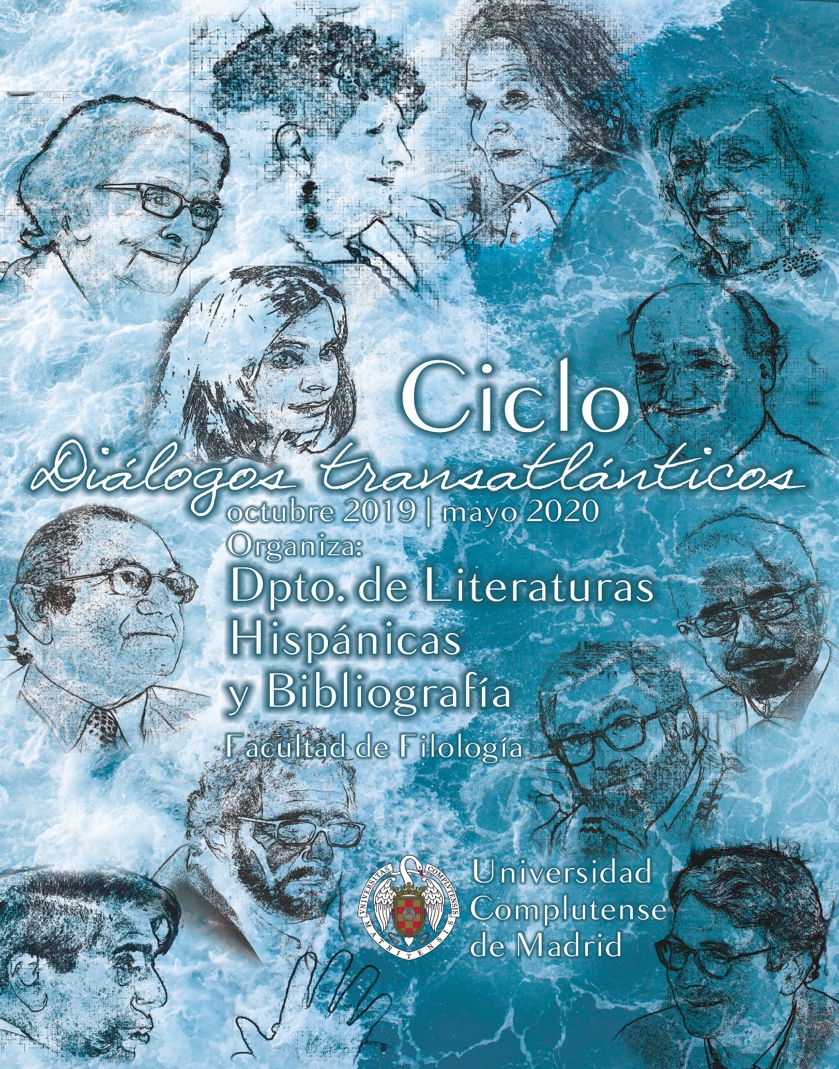 DEPARTAMENTO DE LITERATURAS HISPÁNICAS Y BIBLIOGRAFÍAFACULTAD DE FILOLOGÍAColaboran Grupos de Investigación “Relaciones literarias. Escrituras de Hispanoamérica y España” y “Poéticas de la Modernidad: de Juan de la Cruz a José Ángel Valente, réplicas y continuadores” 